Contact:  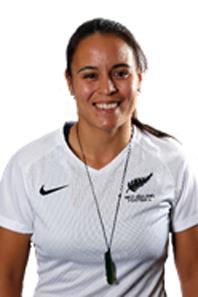 Aimee Phillips Cell:  0484927307                                                                                  Email: aimee_934@msn.com   	  AIMEE PHILLIPS – PLAYER PROFILE  BIOGRAPHY  Aimee Phillips is a New Zealand professional soccer player from New Zealand.  Phillips started her playing career in the New Zealand National League with Mainland Pride in 2006 (aged 15). In 2013 and 2014, Phillips helped lead Mainland to back-to-back national championships while also winning the league’s Golden Boot.  Following the 2014 season, Phillips played for Northern Football Federation where she helped lead her team to the 2015 National Championship.  Phillips returned to Mainland Pride in 2016 and in 2017 and helped lead Mainland to another national championship.   Along with playing in the New Zealand National League, Phillips has also spent time with teams in the New Zealand Regional Premier Leagues.  Since 2013, Phillips has scored 114 goals in 108 matches while suiting up for Eastern Suburbs AFC, Forrest Hill AFC, and Western AFC.  Phillips won the league’s Golden Boot in 2017 after scoring 16 goals in only 10 appearances.   In addition to her club success, Phillips has excelled as a member of the New Zealand Women’s National Team.  Phillips first got called up to the full New Zealand Women’s National team in 2015 and made appearances during the Brazil Tour, 2015 Algarve Cup, and Netherlands Tour.  In 2017, Phillips suited up for her home country during the Cyprus Cup and USA Tour. Most recently in March 2019, Phillips played 2/3 games in the All Nations Cup in Australia bringing her cap status to 8 caps (1 goal) for her country. In February 2018, Phillips moved to Serbia to play for ZFK Spartak (Champions of Serbia). In her warm-up games for the club she made an assist against ŽNK Osijek and scored against DVTK Miskolc. In the Serbian Superliga she scored 6 goals in (9 games) and helped lead Spartak to the Championship; she scored goals that were game changers for Spartak. In June 2018, Phillips moved to Cardiff, Wales to represent Cardiff Met Ladies in the Champions League Qualifying games in Ukraine. Phillips played full games of 90 minutes, assisted 2 times and scored a goal. She was a dangerous attack for the welsh side. At the end of August, due to Cardiff Met Ladies not proceeding through to the 32 of the Champions League, Phillips moved to Jena, Germany. She made 9 appearances in The Bundesliga 2, Germany for FF USV Germany. In February 2019, Phillips joined the Northern Tigers to play in Sydney, Australia where the Northern Tigers narrowly missed on clenching the title after penalties. In October 2019, Phillips moved to Bankstown City Lions and became captain and has been a stand-out in the league and her club this season (see most recent footage due to time-reel being outdated).PERSONAL INFORMATION  Full Name:  Aimee Flavia Phillips  Date and Place of Birth:  5/6/1991 / Runanga, New Zealand  Height:  5 feet 3 inches / 1.59 m   Playing Position:  Forward / Winger / Attacking Mid PLAYING CAREER  Bankstown City Lions – Professionally Contracted PlayerNorthern Tigers, Sydney, Australia FF USV Jena, Germany, August -January 2019 Cardiff Ladies Met, Wales (Champions League), June-August 2018  ZFK SPARTAK, Serbia, January 2018  Eastern Suburbs AFC, Forrest Hill AFC, Western AFC (New Zealand Regional Premier Leagues) – 2013 to 2017  Mainland Pride/Canterbury United (New Zealand National League) – 2013 to 2014, 2016- 2017  Northern Football Federation (New Zealand National League) – 2015  New Zealand Women’s National Team – 2015 to present  All Nations Cup March 2019 HONORS / AWARDS / CAREER HIGHLIGHTS  2020 Bankstown NPL1 – Sydney Premier National LeagueCaptain Bankstown City Lions8 appearances – 2 goals2019 Runner’s up NPL1 – Sydney Premier National League16 appearances – 3 goalsTour of Cup of Nations played in 1/3 games (against North Korea) – New Zealand National Team2018 	• 	Serbian Champions Superliga (entry into Champions League) 2017  Appeared in Cyprus Cup for New Zealand Women’s National Team Appeared in USA Tour for New Zealand Women’s National Team Led Canterbury United to National Championship Final Won the New Zealand Regional Premier League Golden Boot Scored 16 goals in eight matches 2016  Appeared in 2016 Olympic Qualifiers for New Zealand Women’s National Team  Played for Canterbury United  2015  Appeared in Brazil Tour for New Zealand Women’s National Team  Appeared in 2015 Algarve Cup for New Zealand Women’s National Team Appeared in Netherlands Tour for New Zealand Women’s National Team  Led Northern Football Federation to National Championship  2014  Led Mainland Pride to National Championship  Won New Zealand National League Golden Boot  2013  Led Mainland Pride to National Championship  Won New Zealand National League Golden Boot  ARTICLES  “Phillips-this-is-a-time-of-great-uncertainty-and-fear, 2020”https://womens.nplnsw.com.au/2020/04/07/phillips-this-is-a-time-of-great-uncertainty-and-fear/“Phillips-set-for-coaching-journey, 2020”https://womens.nplnsw.com.au/2020/06/08/aimee-phillips-set-for-coaching-journey/ “Serbia Superliga Champions, 2018”  http://www.zfk-spartak.in.rs/utakmice/super-liga/2017-18/2018_20-6_plej-of_spartak-zvezda.htm “Golubice” https://www.subotica.com/vesti/fudbal-golubice-deklasirale-masinac-6-0-id32021.html “Spartak vs DVTK Miskolc”   http://www.zfk-spartak.in.rs/utakmice/prijateljske/2018-02-07_spartak-dvtk.htm “Striker Aimee Phillips Rejoins Canterbury United Pride After Season Away” http://www.stuff.co.nz/sport/football/85345889/Striker-Aimee-Phillips-rejoins-Canterbury-United-Prideafterseason-away   “Mainland Pride Striker Aimee Phillips Chases Football Ferns Dream” http://www.stuff.co.nz/sport/football/63847927/Mainland-Pride-striker-Aimee-Phillips-chases-FootballFernsdream   “Phillips Embraces the Journey”  https://northerntigersfc.com.au/recent-news/phillips-embraces-the-journey/ “Three Football Ferns to Watch”  https://www.nzfootball.co.nz/newsarticle/73590?newsfeedId=newslist VIDEOS AND HIGHLIGHTS               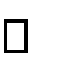 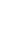 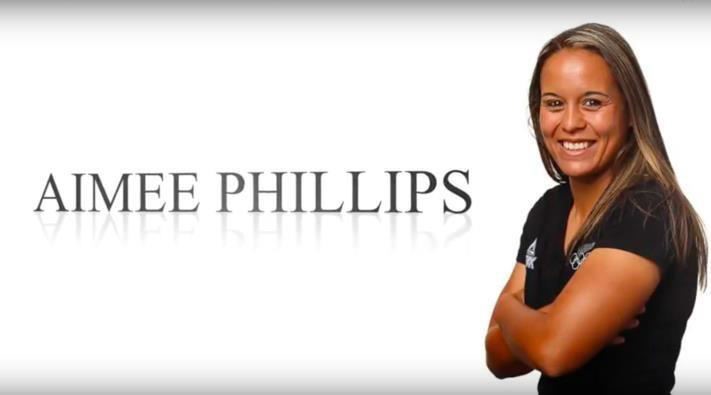 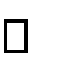 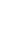 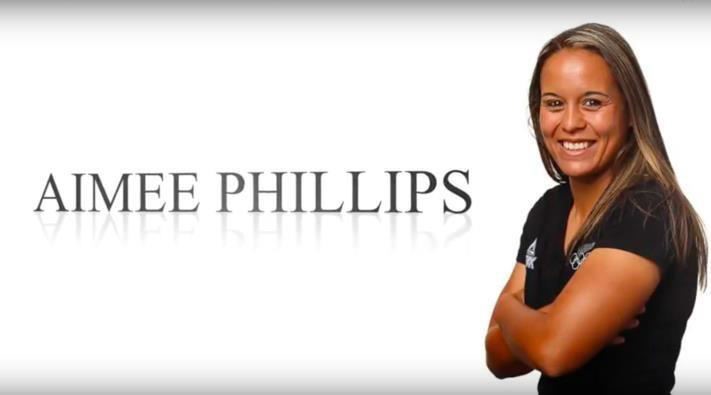 2019 Grand Final – Northern Tigers – Full minutes and extra timehttps://www.youtube.com/watch?v=rL2aKCGmtZE 2020 Most Recent Footage of me Playing in Season (you will not be disappointed) – all games NPL.TVBankstown vs Newcastle Jets - 06-09-2020 14:55https://www.npl.tv/en-au/playerpage/202483 Bankstown vs Sydney University (check highlights for shots) - 16-08-2020 15:00https://www.npl.tv/en-au/playerpage/186198Bankstown vs Illawarra Stingrays – 23-08-2020 14:55https://www.npl.tv/en-au/playerpage/184295References: REFERENCES ON REQUEST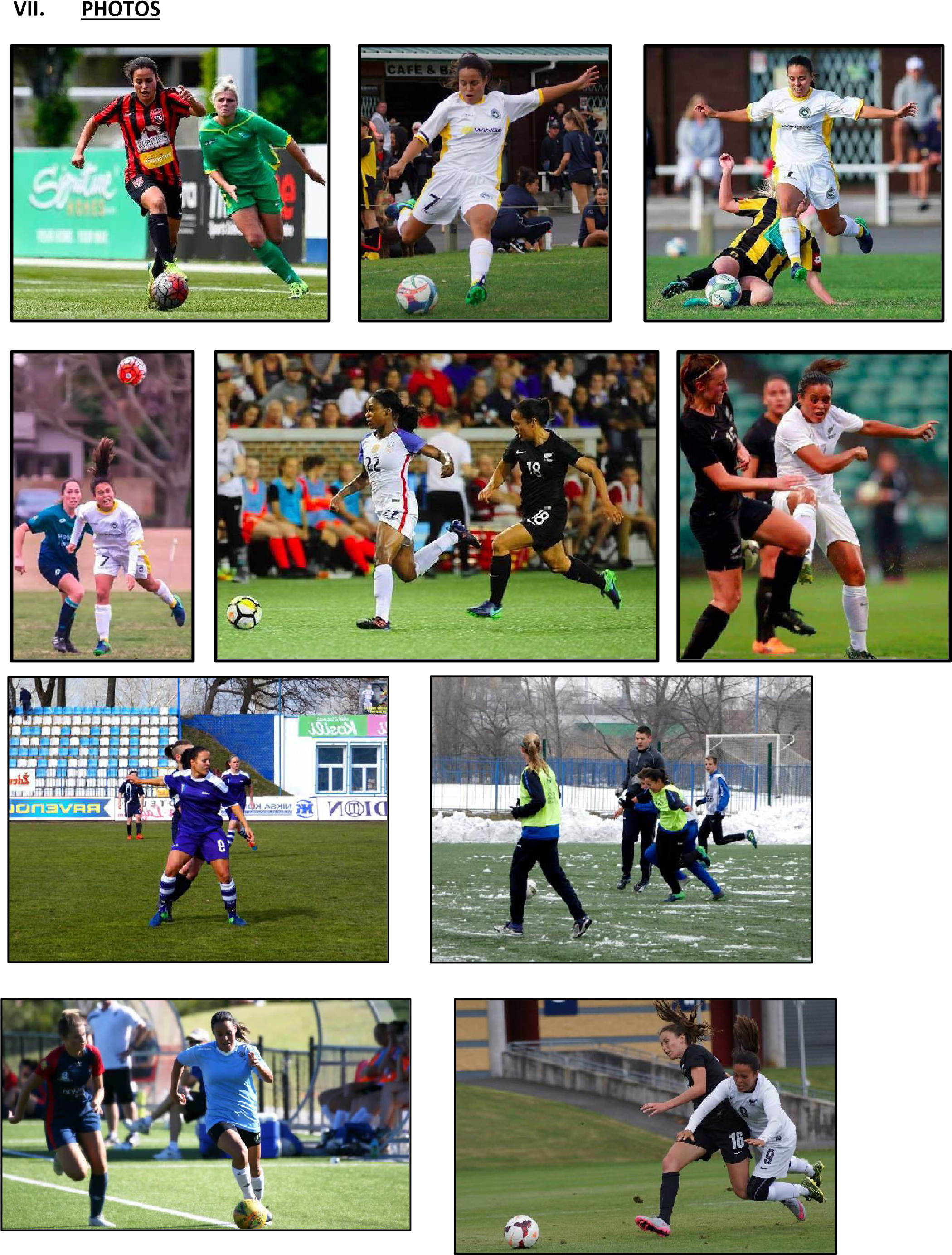 